SEEKING SUBMISSIONS FOR 2020 Fringe at TAPAC, Dates TBCSubmissions close: TBC“Auckland Fringe is a feistily independent open-access arts festival which runs in Auckland for a summery two weeks kicking off in late February. Open to anyone who wants to be involved, Auckland Fringe is all about inclusivity, celebration of otherness and having a dang good time in this wonderful city of ours.”We love the Auckland Fringe and are looking for original submissions that embody the spirit, anarchy and sassiness of the Fringe Festival. If your work fits the bill, whether it’s circus, dance, theatre or whatever, we’re keen to see it. 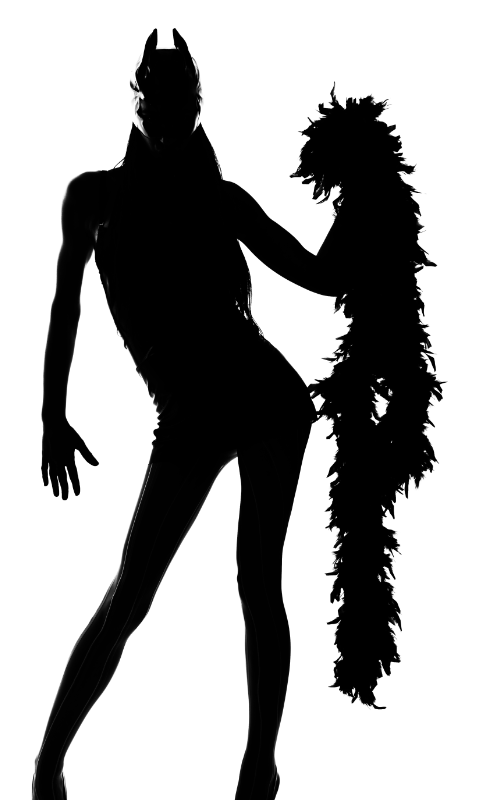 Just complete the submission form and send it, together with your script or outline, to community@tapac.org.nz or contact Pene Lister (Ph. 845 0295) if you want to talk it through first.Fringe Package:$250 for a 6 hour technical rehearsal$200 per showFREE parkingBar open pre and post showThis pricing includes a Venue Technician (who you can also use as your operator) and our standard lighting rig and sound equipment.You will need to provide your own Stage Manager, any other crew and additional equipment.Programming:If programmed, your show:will be part of a double or triple bill each evening.must be a maximum of 50 minutes and be able to be packed in and out in 20 minutes. Note TAPAC has limited storage for your set or props.needs to be registered with the Fringe www.aucklandfringe.co.nzyou will need to pay a deposit of $250.2020 TAPAC Fringe Season Submission FormSell us your show!Production Marketing SeasonI have attached a copy of the show’s script or outline.I confirm this information is correctName:Date:Please email the answers to the above questions to community@tapac.org.nzPlease let us know any changes to the information you provide as it may affect whether or not your show is programmed.Company / ArtistPrimary ContactContact Information – Address/Phone Number/Email Project NameGenre Your Team (Director/Creator/Producer/Choreographer/Performers) Is your show dependent on any funding?What are your technical requirements? What set items are you likely to have? Can you pack in and out in 20 minutes? How will you market your show?Who is the audience for the show? Have you put on the show before and, if so, where?A show description of your show (Max. 50 words) Preferred dates of Fringe and length of seasonLength of the Show(Max 50 minutes)